SECTOR MATERIALSDispar evolución semanal para las acciones del sector MATERIALS en el mercado localALUA cierra en $ 47,25 con baja el -4.55% respecto de la semana anterior.ERAR-TXAR cotiza en $ 52,30 con suba de 3.56%.LOMA alcanza los $ 176,05 bajando el -1.37%.El oro cierra en us$ 1.781,70 la onza troy (1 oz troy = 31.10 gramos) bajando       -2.36% con respecto del cierre anterior.VALE cierra negativa en Buenos Aires y positiva N.Y.El cedear que la representa cierra en $ 1.301,50 bajando -5.82% respecto del cierre semanal anterior y en N.Y. cierra en us$ 18.22 con suba de 4.89%.Se activó señal de compra en LOMA.Se mantiene señal de venta en ALUA.Potencial señal de compra en TXAR.EVOLUCION DE LOS ACTIVOS EN LA SEMANA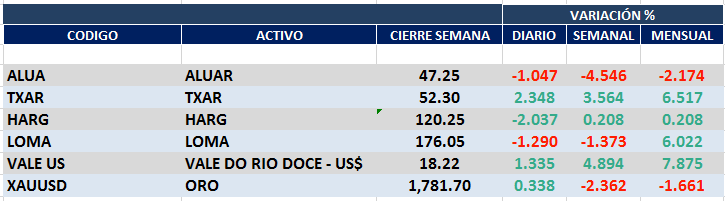 ALUA (Cierre al 19/02/2021 $ 47,25)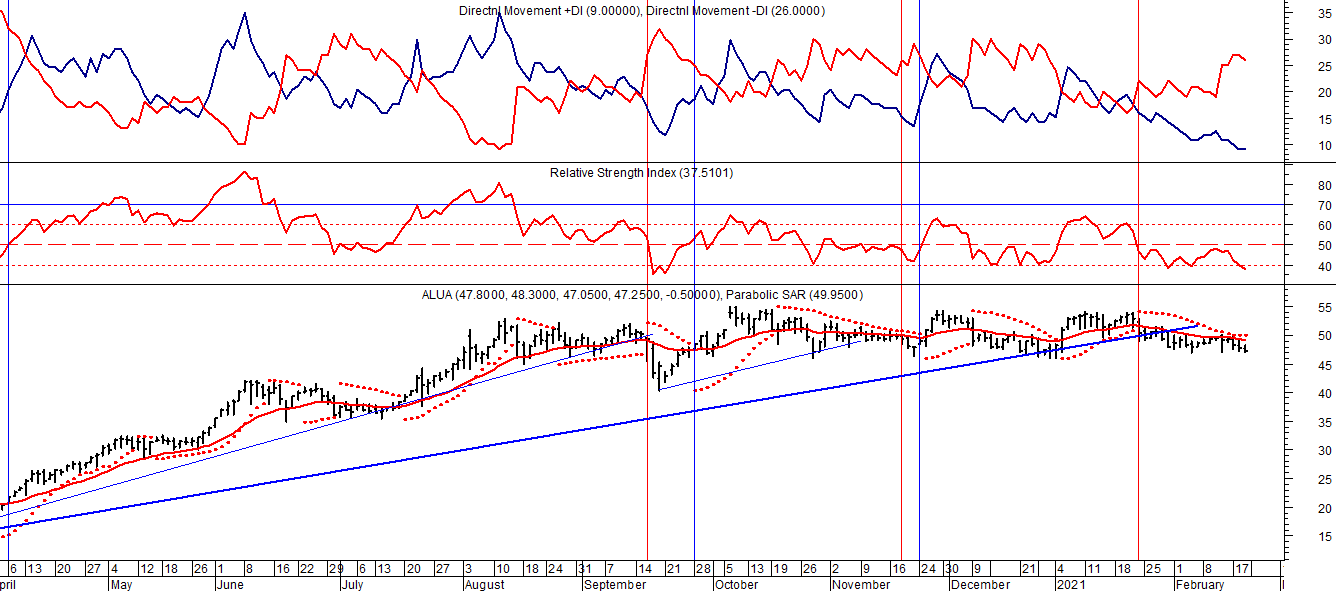 TXAR (Cierre al 19/02/2021 52,30)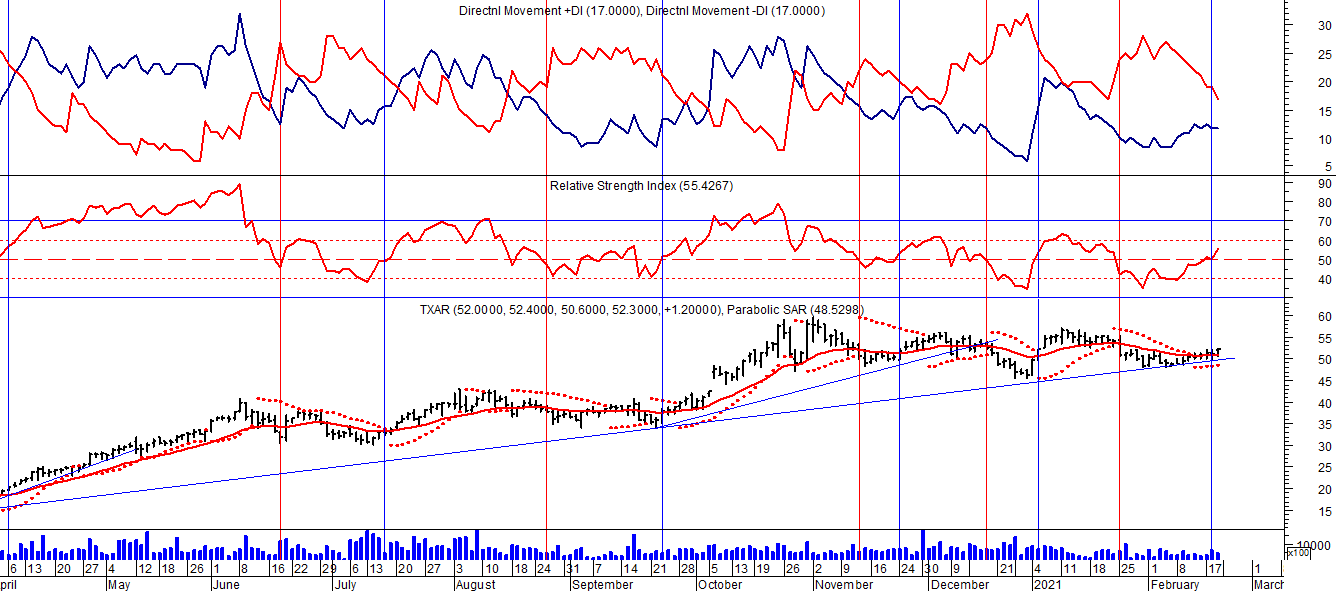 Señal de compra el 09/09 en $ 13,00.Señal de venta el 24/01 en $ 24,00.Señal de compra el 06/04 en $ 20,00.Señal de venta el 26/06 en $37,00.Señal de compra el 17/04 en $34,00.Señal de venta el 26/08 en $ 38,00.Señal de compra el 24/09 en $ 39,00.LOMA (Cierre al 19/02/2021 $ 176,05) 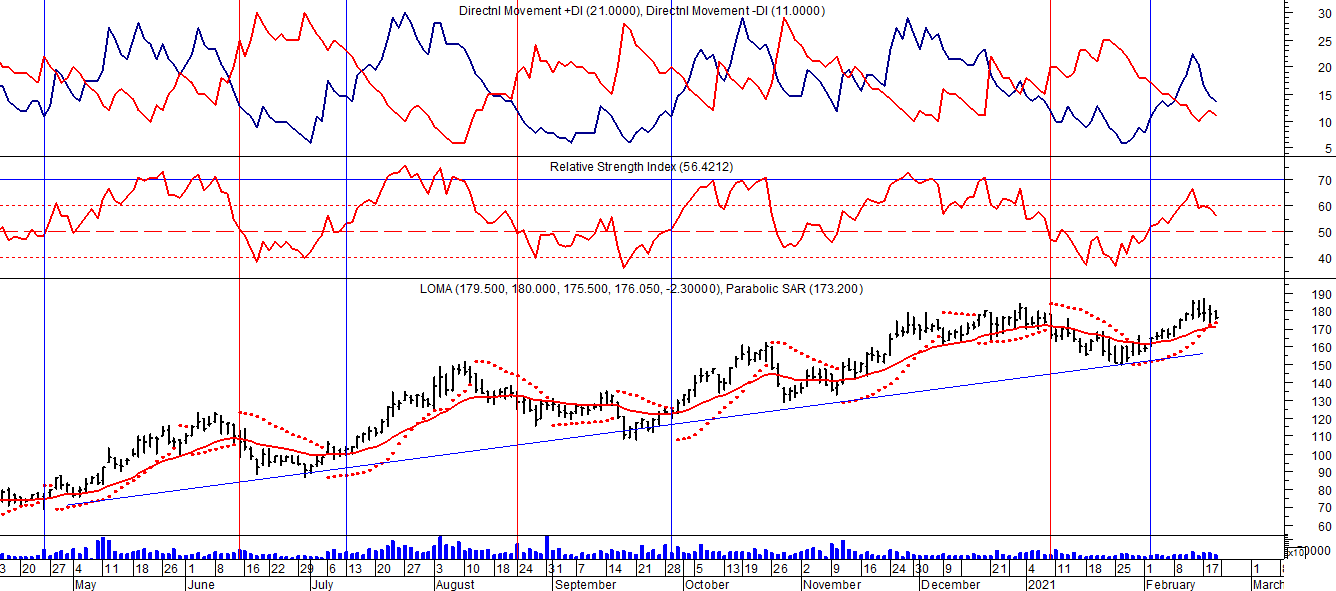 VALE ADR (Cierre al 19/02/2021 US$ 18.22) 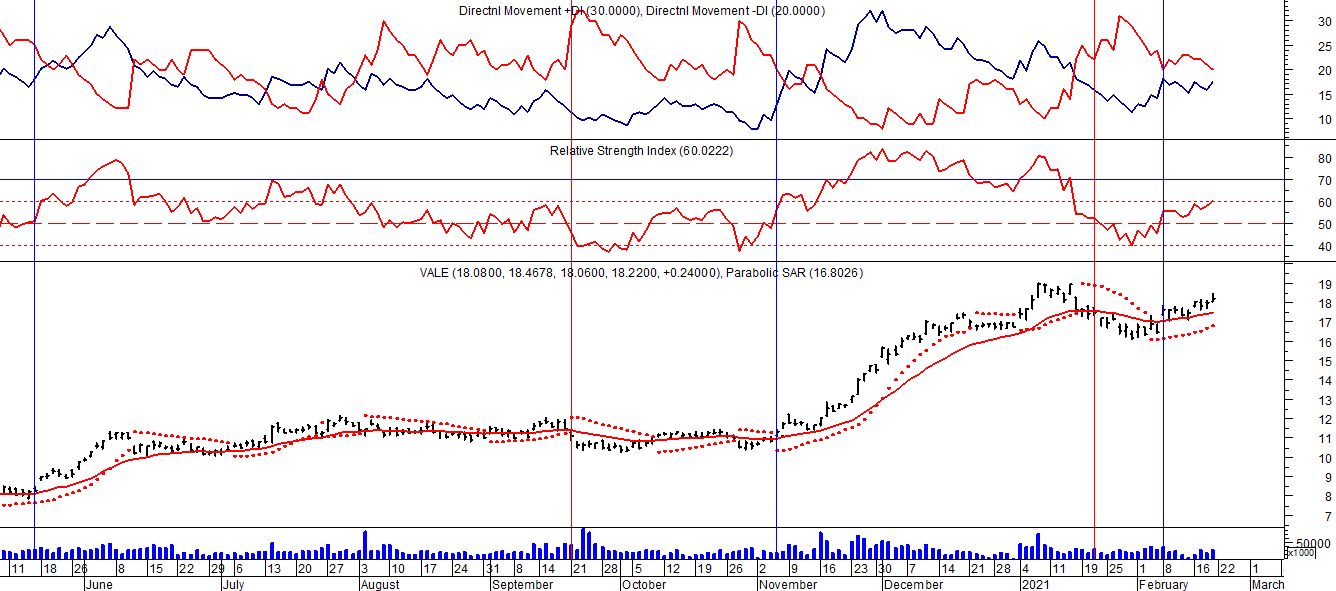 Señal de compra el 24/05 en us$ 12.00.Señal de venta el 24/07 en us$ 13.50.Señal de compra el 15/10 en us$ 11.50.Señal de venta el 11/11 en us$ 11.60.Señal de compra el 21/11 en us$ 11.40.Señal de venta el 24/01 en us$ 13.00.Señal de compra el 05/05 en us$ 8.50.Señal de venta el 21/09 en us 11.00.Señal de compra el 08/10 en us$ 11.00.Señal de venta el 27/10 en us$ 11.00.Señal de compra el 05/11 en us$ 11.00.Señal de venta el 22/01 en us$ 17.00.Señal de compra el 08/02 en us$ 17.65.